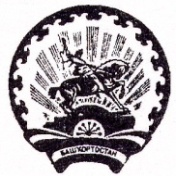  БАШКОРТОСТАН РЕСПУБЛИКАҺЫ  	                          СОВЕТ СЕЛЬСКОГО ПОСЕЛЕНИЯ ДОНСКОЙ                            БӘЛӘБӘЙ  РАЙОНЫ МУНИЦИПАЛЬ                              СЕЛЬСОВЕТ МУНИЦИПАЛЬНОГО РАЙОНА                 РАЙОНЫНЫҢ ДОН АУЫЛ                		            БЕЛЕБЕЕВСКИЙ РАЙОН                                СОВЕТЫ АУЫЛ БИЛӘМӘҺЕ СОВЕТЫ                           РЕСПУБЛИКИ БАШКОРТОСТАН                 ΚАРАР	                                 №138                                  РЕШЕНИЕ                                                                             «10»  март 2021 й.                    д. Пахарь                              «10» марта 2021 г.      Об итогах социально - экономического развития сельского поселения  Донской сельсовет муниципального района Белебеевский район Республики Башкортостан за 2020 год и о задачах на 2021 годЗаслушав доклад главы сельского поселения Донской сельсовет муниципального района Белебеевский район Республики Башкортостан Султанова И.И. Совет сельского поселения Донской сельсовет муниципального района Белебеевский район Республики Башкортостан РЕШИЛ:      1. Доклад главы сельского поселения Донской сельсовет муниципального района Белебеевский район Республики Башкортостан Султанова И.И. «Об итогах социально - экономического развития сельского поселения  Донской сельсовет муниципального района Белебеевский район Республики Башкортостан за 2020 год и о задачах на 2021 год» принять к сведению и утвердить (прилагается).     2. Деятельность администрации сельского поселения Донской сельсовет муниципального района Белебеевский район Республики Башкортостан считать удовлетворительной.Рекомендовать руководителям предприятий, учреждений и организаций совершенствовать качество работы по созданию безопасных условий труда и повышению уровня жизни населения сельского поселения.  4. Контроль за исполнением настоящего решения возложить на постоянные комиссии Совета сельского поселения Донской сельсовет муниципального района Белебеевский район Республики Башкортостан.     Глава сельского поселения  				      Султанов  И.И.